Күні:Күні:Мұғалімнің аты-жөні: Унгаров Ш.Е.Мұғалімнің аты-жөні: Унгаров Ш.Е.Сынып: 8-AСынып: 8-AҚатысқандар саны:Қатыспағандар саны:Сабақтың тақырыбы:Сабақтың тақырыбы:Қан топтары және қан құю, резус факторҚан топтары және қан құю, резус факторСабаққанегізделген оқу мақсаттары8.1.3.7 – агглютинация және резусконфликт механизмдерін түсіндіру8.1.3.7 – агглютинация және резусконфликт механизмдерін түсіндіру8.1.3.7 – агглютинация және резусконфликт механизмдерін түсіндіруБарлық оқушылар:Барлық оқушылар:Барлық оқушылар:Мәтінді оқып, мазмұнын түсінеді, қан топтарын біледі, оларды белгіленуіне байланысты ажырата алады.Мәтінді оқып, мазмұнын түсінеді, қан топтарын біледі, оларды белгіленуіне байланысты ажырата алады.Мәтінді оқып, мазмұнын түсінеді, қан топтарын біледі, оларды белгіленуіне байланысты ажырата алады.Оқушылардың басым бөлігі:Оқушылардың басым бөлігі:Оқушылардың басым бөлігі:Антиген мен антиденеге байланысты қан топтарын салыстырады, қан құю кестесін қолданып, қан құюды болжайды.Антиген мен антиденеге байланысты қан топтарын салыстырады, қан құю кестесін қолданып, қан құюды болжайды.Антиген мен антиденеге байланысты қан топтарын салыстырады, қан құю кестесін қолданып, қан құюды болжайды.Кейбір оқушылар:Кейбір оқушылар:Кейбір оқушылар:Қанды дұрыс құймағанда болатын қауіптерді дәлелдеп бере алады, Резус-фактордың «оң» және «теріс» түрлерін сипаттап береді.Қанды дұрыс құймағанда болатын қауіптерді дәлелдеп бере алады, Резус-фактордың «оң» және «теріс» түрлерін сипаттап береді.Қанды дұрыс құймағанда болатын қауіптерді дәлелдеп бере алады, Резус-фактордың «оң» және «теріс» түрлерін сипаттап береді.СабақтыңқұндылығыЗайырлы қоғам және жоғары руханият.Зайырлы қоғам және жоғары руханият.Зайырлы қоғам және жоғары руханият.Бағалау критерийлері:Қан топтары және оның белгіленуін біледі.Антиген мен антиденеге байланысты оларды ажырата алады.Қан құю кестесін ұғады, қан топтарына байланысты қан беретін және қаналатын адамды мысалмен келтіре алады.– Резус-факторға сипаттама береді, одан болатын («–» және «+») қауіптерді айқындайды.Қан топтары және оның белгіленуін біледі.Антиген мен антиденеге байланысты оларды ажырата алады.Қан құю кестесін ұғады, қан топтарына байланысты қан беретін және қаналатын адамды мысалмен келтіре алады.– Резус-факторға сипаттама береді, одан болатын («–» және «+») қауіптерді айқындайды.Қан топтары және оның белгіленуін біледі.Антиген мен антиденеге байланысты оларды ажырата алады.Қан құю кестесін ұғады, қан топтарына байланысты қан беретін және қаналатын адамды мысалмен келтіре алады.– Резус-факторға сипаттама береді, одан болатын («–» және «+») қауіптерді айқындайды.Тілдік мақсатOқушылaрдың тілдік дaғдының төртеуін де түрлі әрекeттерде (мысалы, оқылым-тыңдалым, оқылым-жазылым, оқылым-айтылым, тыңдалым-жазылым және т.б.) әртүрлі мaқсаттарға қол жeткізу үшін қолдануНегізгі сөздер мен тіркестер:Қан топтары, қан құю, резус-фактор, реципиент, донор, агглютинацияСыныптағы диалог/жазылым үшін пайдалы тілдік бірліктер:Талқылауға арналған тармақтар:Қан құю ережелерін жасаңдар. Қан құю үшін ереже міндетті түрде керек пе?Талқылып жауаптарыңды беріңдер.Сіз неліктен... екенін айта аласыз ба?Неліктен әр адам өз қан тобын білу міндетті екенін айта аласыңдар ма?Жазылым бойынша ұсыныстар:Қан құю кестесін дәптерге түсіруOқушылaрдың тілдік дaғдының төртеуін де түрлі әрекeттерде (мысалы, оқылым-тыңдалым, оқылым-жазылым, оқылым-айтылым, тыңдалым-жазылым және т.б.) әртүрлі мaқсаттарға қол жeткізу үшін қолдануНегізгі сөздер мен тіркестер:Қан топтары, қан құю, резус-фактор, реципиент, донор, агглютинацияСыныптағы диалог/жазылым үшін пайдалы тілдік бірліктер:Талқылауға арналған тармақтар:Қан құю ережелерін жасаңдар. Қан құю үшін ереже міндетті түрде керек пе?Талқылып жауаптарыңды беріңдер.Сіз неліктен... екенін айта аласыз ба?Неліктен әр адам өз қан тобын білу міндетті екенін айта аласыңдар ма?Жазылым бойынша ұсыныстар:Қан құю кестесін дәптерге түсіруOқушылaрдың тілдік дaғдының төртеуін де түрлі әрекeттерде (мысалы, оқылым-тыңдалым, оқылым-жазылым, оқылым-айтылым, тыңдалым-жазылым және т.б.) әртүрлі мaқсаттарға қол жeткізу үшін қолдануНегізгі сөздер мен тіркестер:Қан топтары, қан құю, резус-фактор, реципиент, донор, агглютинацияСыныптағы диалог/жазылым үшін пайдалы тілдік бірліктер:Талқылауға арналған тармақтар:Қан құю ережелерін жасаңдар. Қан құю үшін ереже міндетті түрде керек пе?Талқылып жауаптарыңды беріңдер.Сіз неліктен... екенін айта аласыз ба?Неліктен әр адам өз қан тобын білу міндетті екенін айта аласыңдар ма?Жазылым бойынша ұсыныстар:Қан құю кестесін дәптерге түсіруАлдыңғы оқу«Серіппелі сұрақ» әдісіИммунитет теориясының, фагоцитоз ілімінің негізін салды.(И.И. Мечников)2. Қанның ең ірі жасушалары, қызыл түсті, екі жағынан дискі пішінді(Эритроциттер)Иммунитеттің түрлерін ата.(табиғи және жасанды иммунитет)4. Табиғи иммунитеттің түрлері(туа пайда болған және жүре пайда болған)Екпе егу арқылы пайда болатын иммунитет түрі(белсенді иммунитет)Тіршілігі жойылған немесе әлсіздендірілген ауру қоздырғышы, не оның уы ...(вакцина)Жалған аяқтары арқылы қатты бөлшектерді ұстап қалу(фагоцитоз)Емдік сарысу енгізгеннен соң пайда болатын иммунитет атауы?(әлсіз иммунитет)«Серіппелі сұрақ» әдісіИммунитет теориясының, фагоцитоз ілімінің негізін салды.(И.И. Мечников)2. Қанның ең ірі жасушалары, қызыл түсті, екі жағынан дискі пішінді(Эритроциттер)Иммунитеттің түрлерін ата.(табиғи және жасанды иммунитет)4. Табиғи иммунитеттің түрлері(туа пайда болған және жүре пайда болған)Екпе егу арқылы пайда болатын иммунитет түрі(белсенді иммунитет)Тіршілігі жойылған немесе әлсіздендірілген ауру қоздырғышы, не оның уы ...(вакцина)Жалған аяқтары арқылы қатты бөлшектерді ұстап қалу(фагоцитоз)Емдік сарысу енгізгеннен соң пайда болатын иммунитет атауы?(әлсіз иммунитет)«Серіппелі сұрақ» әдісіИммунитет теориясының, фагоцитоз ілімінің негізін салды.(И.И. Мечников)2. Қанның ең ірі жасушалары, қызыл түсті, екі жағынан дискі пішінді(Эритроциттер)Иммунитеттің түрлерін ата.(табиғи және жасанды иммунитет)4. Табиғи иммунитеттің түрлері(туа пайда болған және жүре пайда болған)Екпе егу арқылы пайда болатын иммунитет түрі(белсенді иммунитет)Тіршілігі жойылған немесе әлсіздендірілген ауру қоздырғышы, не оның уы ...(вакцина)Жалған аяқтары арқылы қатты бөлшектерді ұстап қалу(фагоцитоз)Емдік сарысу енгізгеннен соң пайда болатын иммунитет атауы?(әлсіз иммунитет)ЖоспарЖоспарЖоспарЖоспарланғануақытЖоспарланған жаттығулар (төменде жоспарланғанжаттығулармен қатар, ескертпелерді жазыңыз)РесурстарБасталуыҰйымдастыру. Психологиялық ахуал. Оқушылар топтарға бөлінеді. (I, II, III, IV-қан топтары)«Серіппелі жауап» әдісі арқылы үй тапсырмасын тексеруДескрипторлар:Иммунитет теориясы туралы мағлұматты біледіИммунитет түрлерін ажырата аладыБағалау: «Шапалақ» әдісіМұғалім: Барлық әскери қызметтегілер, дәрігерлер және де қауіп-қатерлі жерлерде жұмыс істейтін адамдардың құжаттарында, сырт киімінің кеуде тұсында мінеки мынадай жазулар жазылып тұрады.Бұл нені білдіреді? Неліктен?Сабақтың тақырыбы ашылды. Мақсаты айқындалды.Глоссарий беріледіБейнекөрсетілім: Қан топтары туралыҚан топтары туралы түсіндіру1-Тапсырма:Қан тобының ТӨЛҚҰЖАТЫН әзірлейді(Сабақ барысында ақпаратты жинақтап отырып, сабақ соңында әр топ өздерінің топ атауына сәйкес мағлұматты Төлқұжат түрінде суреттеп, көрсетеді.)Бейнекөрсетілім: Қан құю туралыАгглютинация туралы, қан құю сызбасы, диаграммамен таныстыру.Жеке жұмыс:Топтық жұмыс: Әр топқа мәтін есеп беріледі 1 мин.(Жауаптары орындап болған соң тақтаға шығарылады)№1 топтың тапсырмасы:Ауруханада екі баланы шатастырып алды. (Мысалға Ж және Н) Бірінші ата-ананың қан топтары I және IV, ал екінші ата-ананың қан топтары I және III. Анализ нәтижесі бойынша Ж-да I қан тобы, ал Н-да II қан тобы екені анықталды. Балалардың ата – анасын табыңдар.Жауабы: қан топтары I және IV ата-ананың баласы –Ж. Ал қан топтары I және III ата-ананың баласы –Н.№2 топтың тапсырмасы:Ата – анасының қан топтары II және III. Олардың баласында I топты қан болуы мүмкін бе?Жауабы: ия, болуы мүмкін.№3 топтың тапсырмасы:Анасының қан тобы I, ал баласының қан тобы II . Әкесінің қан тобы қандай?Жауабы: II немесе IV топ№4 топтың тапсырмасы:Баланың қан тобы I, ал оның қарындасыныкі IV. Ата – анасының қан тобы жайлы не айтасын?Жауабы. Ата-анасының қан топтары II және III.14-маусым Халықаралық ДОНОР күні2-Тапсырма: «Донор-реципиент»(Оқушылар донор ретінде топтағы немесе басқа сәйкес топтың баласының қасына барады).Бағалау: «Бас бармақ» әдісіБейнекөрсетілім: «Резус –фактор» туралыРезус-фактор туралы түсіндіру3-Тапсырма: Функционалдық сауаттылық тапсырмасыФункционалдық сауаттылық тапсырмаларыГематология – қан туралы ғылым. Тұқым қуалайтын қан ұйымайтын аурудың аты – гемофилия. Бұл ауру геннің дефектісінен туындайды. Ауру ген Х-хромосомада орналасады.Тарихта ауру генді тасымалдаушының бірі Виктория ханшайымы болған. Гемофилия ауруымен Викторияның ұлы Леопольд және бірнеше немерелері ауырған. Оның бірі Ресей ханзадасы Алексей Николаевич Романов еді.№1 тапсырмаРесей ханзадасы Алексей гемофилиямен ауырған. Ханзаданың гемофилиямен ауыру себебін түсіндіріңіз.А) гемофилия гені әкесінен берілген В) гемофилия гені анасынан берілгенС) Анастасия деген әпкесінен берілген№2 тапсырмаҚанның ұюына қатысадыА) тромбоциттер В) лейкоциттерС) эритроциттер№3 тапсырмаҚан құю станцияларында қан қоры сақталатыны белгілі. Егер де қан ұюы 3-4 минутта жүретін болса, қан құю станцияларындағы қан қоры неге ұйып қалмайды?№4 тапсырмаҚан топтары сәйкес келмейтін адамдардың қанын неге бір-біріне құюға болмайды? Қауіп- қатерлерді айқындаңыз.Бағалау: «Жұдырықтан бес саусаққа дейін» әдісі арқылыПостер қорғау: Қан тобының ТӨЛҚҰЖАТЫ(Сабақ барысында ақпаратты жинақтап отырып, сабақ соңында әр топ өздерінің топ атауына сәйкес мағлұматты Төлқұжат түрінде суреттеп, көрсетеді.)Дескриптор:Қан топтарын, олардың белгіленуін біледі, салыстырады, ажыратады, сипаттама бере аладыБағалау: «Бармақ» әдісіҮйге тапсырма:Қан топтарына үш мәсел есеп құрастыру.1-слайд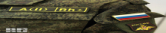 2-слайд3-слайд4-слайд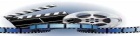 6-7 слайдтар(парақтар, фломастер, стикер)8-слайд10-12 слайдтар13- слайд14-слайд15-слайд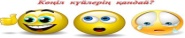 Оқулық, 17-18 слайд19-слайд21-слайдСаралау – Сіз қосымша көмек көрсетуді қалай жоспарлайсыз? Сіз қабілеті жоғары оқушы- ларға тапсыр- маны күрделен- діруді қалай жоспарлайсыз?Қосымша көмек керек оқушылар үшін:- Сенің қаның ІІ топ. Сен қанды қай топқа бересің, кімнен аласың?- Сенің қаның ІІІ топ. Сен қанды қай топқа бересің, кімнен аласың?- Сенің қаның І топ. Сен қанды қай топқа бересің, ал басқа топтан қанды ала аласың ба?Қабілеті жоғары оқушы:«Мен донормын» деген М. Мақатаев өлеңін оқып талдау. Негізгі идеяны айқындау.Бәріңе! Бәріңе! Бәріңе!Жасыңа да, кәріңе! Кімге қан керек?Ішуге емес, дәріге... Мен – донормын. Шипа болар қаным бар, Қабылдаңдар, алыңдар. Менің жылы қанымның Қасиетін таныңдар.Жоқ!Ақшаға сатпаймын! Аурулар алдында, Борышымды ақтаймын. Өмір беріп өзгеге, Өмірімді сақтаймын!Мен – донормын. Таза қан.Сақ боласыз жазадан,Сақ боласыз мазадан, Қабылдаңыз?!Көп берем де, аз алам, Сіздегі сансыз түтікпен Менің қаным өтеді, Маған сол да жетеді!Сіздегі жылы жүректе Менің қаным соғады. Маған сол да болады! Сіздің мидың, біздің қан Болып жатса қорегі.Басқаның не керегі?! Бәріңе!Бәріңе! Бәріңе!Жасыңа да, кәріңе! Кімге қан керек?Кімге қан керек? Кімге қан керек? Ішуге емес!Дәріге!..Пәнаралық байланыс Қауіпсіздік және еңбекті қорғау ережелеріАКТ-мен байланыс Құндылықтар- дағы байланысРефлексияСабақ / оқу мақсаттары шынайы ма?Бүгін оқушылар не білді?Сыныптағы ахуал қандай болды?Мен жоспарлаған саралау шаралары тиімді болды ма? Мен берілген уақыт ішінде үлгердім бе? Мен өз жоспарыма қандай түзетулер енгіздім және неліктен?«Чемодан, еттартқыш,қоқыс себеті» Кейін керек болуы мүмкін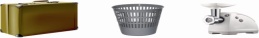  Ақпаратты өңдеймін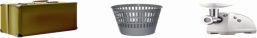  Барлығын лақтырамын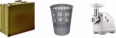 Қорытынды бағамдауҚандай екі нәрсе табысты болды (оқытуды да, оқуды да ескеріңіз)?Сабақта әртүрлі оқыту стратегиялары, түрлі әдістерді араластырып қолдануЖеке, жұптық, топтық жұмыстарҚандай екі нәрсе сабақты жақсарта алды (оқытуды да, оқуды да ескеріңіз)?Оқушылардың сабақ барысындағы жұмыстарына талдау жасау, тапсырмалардың орындалуын жақсарту үшін не істеу керектігіне мән беруОқушылар орындай алмаған тапсырмаларды қайта қарап, өзгеріс енгізуСабақ барысында сынып немесе жекелеген оқушылар туралы келесі сабағымды жетілдіруге көмектесетін не білдім?Жекелеген оқушылардың сабақты қабылдау ерекшеліктерін, әрқайсысының бейімділігіне қарай тапсырма дайындау қажеттігін және тапсырмаларды жас ерекшеліктеріне қарай жасақтауҚорытынды бағамдауҚандай екі нәрсе табысты болды (оқытуды да, оқуды да ескеріңіз)?Сабақта әртүрлі оқыту стратегиялары, түрлі әдістерді араластырып қолдануЖеке, жұптық, топтық жұмыстарҚандай екі нәрсе сабақты жақсарта алды (оқытуды да, оқуды да ескеріңіз)?Оқушылардың сабақ барысындағы жұмыстарына талдау жасау, тапсырмалардың орындалуын жақсарту үшін не істеу керектігіне мән беруОқушылар орындай алмаған тапсырмаларды қайта қарап, өзгеріс енгізуСабақ барысында сынып немесе жекелеген оқушылар туралы келесі сабағымды жетілдіруге көмектесетін не білдім?Жекелеген оқушылардың сабақты қабылдау ерекшеліктерін, әрқайсысының бейімділігіне қарай тапсырма дайындау қажеттігін және тапсырмаларды жас ерекшеліктеріне қарай жасақтау